New Zealand Chinese Language Week Event Form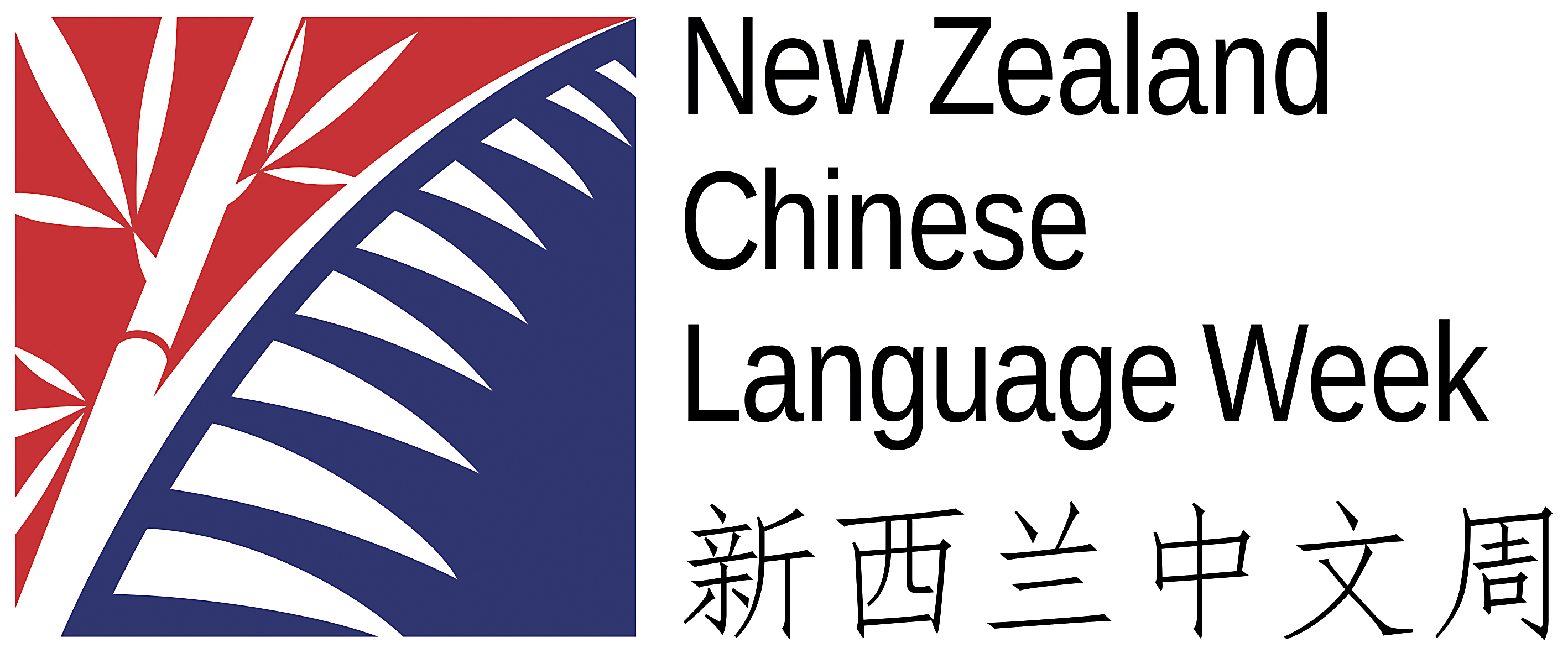 NZCLW would love to be able to promote your event on our website, social media and through the media. Please fill out this form to let us know some brief detail about the event. If you would like, please attach an image to be used for the event promo. This is optional as we can use one of our images. Please email this form to nzclw@nzclw.comName of the Event Location/address of event Date and Time Event organizer/contact for NZCLW internally Contact info for the public Is this event open to the public or not?Are you happy to be contacted about media interest? Small description of the event and any other info 